              Rodzinny Konkurs Online              „Koszyczek wielkanocny”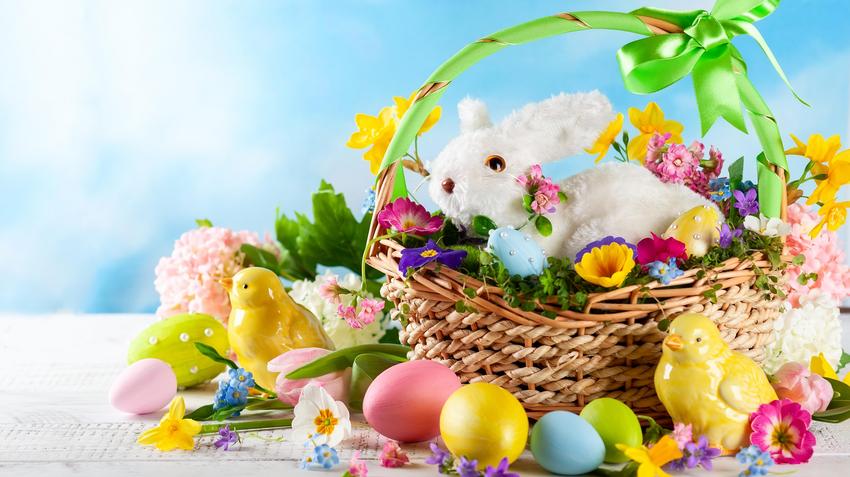 Drogie Dzieci, Drodzy Rodzice! Zapraszamy Was do udziału w konkursie o tematyce wielkanocnej.Cele konkursu:Nawiązanie do tradycji wielkanocnychRozwijanie twórczych zainteresowań i wyobraźni oraz kreatywności dzieci.Rozwijanie wrażliwości estetycznej oraz uzdolnień plastycznych dzieciPromowanie twórczości dziecięcejIntegracja dzieci i rodzicówUczestnicy: Konkurs adresowany jest dla dzieci z wszystkich grup wiekowych i ich rodzicówWarunki udziału w konkursie:Każdy uczestnik może wykonać jedną pracę o tematyce wielkanocnej  w dowolnie wybranej technice i dowolnej wielkości (baranek wielkanocny, zajączek, kurczaczek, itp.)Gotowe prace proszę sfotografować, a zdjęcie przesłać w terminie do 15.04.2020r. na adres:aniag129@wp.pl  	GRUPA 1 agakrzem11@wp.pl gkedron@tlen.pl               GRUPA 2paulinazoledziewska@wp.plthimszel@o2.pl                                  GRUPA 3 natka9529@wp.pl             a.frydecka@op.pl             GRUPA 4Ocena prac:Prace zostaną ocenione według następujących kryteriów:Oryginalność i pomysłowość pracWkład pracyEstetyka wykonaniaWszyscy   uczestnicy    konkursu   otrzymają   dyplomy.Rozstrzygnięcie konkursu i wystawa prac będą dostępne na stronie internetowej przedszkola.                        Serdecznie zapraszamy do udziału